        Rallye Bestioles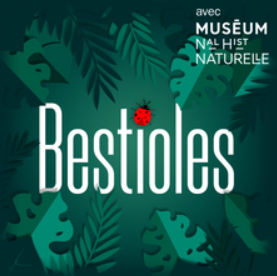 1234501La marmotte02Le crabe03Le merle04Le lombric05L’oursin06Le kangourou07L’hippocampe08La moule09L’orang-outan10L’araignée11le crocodile12La girafe13La baleine à bosse14La méduse15L’éléphant16L’aigle noir17Le loup18La pipistrelle19La tortue marine20Le fourmilier21La seiche22Le requin blanc23Le serpent24La limace25Le papillon26Le moineau27le grand panda28L’escargot29L’hermine30L’ornithorynque31Le koala32Le saumon33Le bison34Le lépisme35Le renne36Le cloporte37Le moustique38L’autruche39La sardine40Le cerf élaphe41Le chamois42La mouche43L’écureuil gris44Le lynx45La mite46La grenouille47Le lézard des murailles48La souris